O que é? Propõe a realização de uma caminhada com as crianças para relembrar a Páscoa. Como fazer? Se possível, reúna as crianças em grupos menores utilizando o critério de faixa etária: 4 a 6 anos, 7 a 9 anos e 10 a 13 anos. Veja abaixo a proposta para cada grupo etário.As crianças estarão em salas trabalhando a proposta específica para o seu grupo.  As encenações devem acontecer no templo para a congregação. Veja como está proposto em cada grupo. Esse trabalho pode ser realizado no culto vespertino. Leia atentamente a proposta e veja como ornamentar os espaços.Título: “No caminho para Ressurreição aclamamos com Ramos!”1. Saudação e acolhida	- Fazer uma saudação, criar uma dinâmica de integração entre as crianças a fim de deixá-las à vontade. É importante neste momento explicar para as elas que o encontro de hoje terá como tema a Páscoa. Explicar a Páscoa não é só um dia, mas que já começa, especialmente, no domingo anterior com o Domingo de Ramos. E este faz parte do período Pascal.2. Texto Bíblico: Lucas 19.28-38 [NTLH]28 - Depois de dizer isso, Jesus foi adiante deles para Jerusalém. 29 - Quando iam chegando aos povoados de Betfagé e Betânia, que ficam perto do monte das Oliveiras, enviou dois discípulos na frente, 30 - com a seguinte ordem: — Vão até o povoado ali adiante. Logo que vocês entrarem lá, encontrarão preso um jumentinho que ainda não foi montado. Desamarrem o animal e o tragam aqui. 31 - Se alguém perguntar por que vocês estão fazendo isso, digam que o Mestre precisa dele. 32 - Eles foram e acharam tudo como Jesus tinha dito. 33 - Quando estavam desamarrando o jumentinho, os donos perguntaram: — Por que é que vocês estão desamarrando o animal? 34 - Eles responderam: — O Mestre precisa dele. 35 - Então eles levaram o jumentinho para Jesus, puseram as suas capas sobre o animal e ajudaram Jesus a montar. 36 - Conforme ele ia passando, o povo estendia as suas capas no caminho. 37 - Quando Jesus chegou perto de Jerusalém, na descida do monte das Oliveiras, uma grande multidão de seguidores ia com ele. E eles, cheios de alegria, começaram a louvar a Deus em voz alta por tudo o que tinham visto. 38 - Eles diziam: — Hosana ao que vem em nome do Senhor! Paz no céu e glória a Deus!Sugestão: o/a facilitador poderá decorar o texto e contar a história com suas próprias palavras, quem sabe já incluindo elementos da história. Outra dica é criar uma história a partir do texto bíblico fazendo adaptações para a realidade hoje.3. Perguntas norteadoras1. Por que Jesus entrou em Jerusalém montado num jumentinho?Resposta: para se cumprir o que estava escrito nos profetas (Zacarias 9.9-10), e para ensinar a respeito da simplicidade e da festa que acontece quando Jesus está presente.2. Por que as pessoas foram ver Jesus?	Resposta: porque as pessoas, que também eram simples, reconheceram em Jesus que ele era filho de Deus.3. Que diziam os que iam na frente e seguiam Jesus?Resposta: “Hosana o que vem em nome do Senhor”. Hosana significa “Salve” é um tipo de saudação da época.4. Atividades:4.1. Fazer um cartaz com a seguinte frase: Com Jesus vamos caminhando até a Ceia;4.2. Ler e explicar o texto do Domingo de Ramos;4.3. Encenar a história com os/as alunos/as;	- Personagens: Jesus, jumentinho, donos do jumentinho, povo com ramos, povo com panos.5. Apresentação durante o caminho para a Ressurreição- Convidar todas as crianças para ouvir a história do Domingo de Ramos (local: fora do templo).- Em seguida, pedir às crianças do Grupo A que apresente o que foi aprendido na classe. Com a ajuda do/a facilitador/a, contar a história do Domingo de Ramos e em seguida caminhar para o Templo cantando a música Hosana e as crianças aclamando com os ramos; logo atrás vem duas crianças com o cartaz com a frase: Com Jesus vamos caminhando até a Ceia; em seguida as crianças do Grupo B entram com os elementos da Ceia do Senhor colocam no altar o cartaz e os elementos e começam a contar a história da Ceia.Música/a: Hosana (Cantata: Cristo em Mim)Título: “No caminho para Ressurreição celebramos a Ceia!”1. Saudação- Fazer uma saudação, criar uma dinâmica de integração entre as crianças a fim de deixá-las à vontade. É importante neste momento explicar para as elas que o encontro de hoje terá como tema a Páscoa. Explicar a Páscoa não é só um dia, mas que já começa, especialmente, no domingo anterior com o Domingo de Ramos. E este faz parte do período Pascal.2. Texto Bíblico: Marcos 14.22-24;26 [NTLH]22 - Enquanto estavam comendo, Jesus pegou o pão e deu graças a Deus. Depois partiu o pão e o deu aos discípulos, dizendo: — Peguem; isto é o meu corpo. 23 - Em seguida, pegou o cálice de vinho e agradeceu a Deus. Depois passou o cálice aos discípulos, e todos beberam do vinho. 24 - Então Jesus disse: — Isto é o meu sangue, que é derramado em favor de muitos, o sangue que garante a aliança feita por Deus com o seu povo. 26 - Então eles cantaram canções de louvor e foram para o monte das Oliveiras.Sugestão: o/a facilitador poderá decorar o texto e contar a história com suas próprias palavras, quem sabe já incluindo elementos da história. Outra dica é criar uma história a partir do texto bíblico fazendo adaptações para a realidade hoje.3. Perguntas norteadoras1. Com qual elemento Jesus compara o pão?	Resposta: com o corpo dele que seria entregue.2. Com qual elemento Jesus compara o vinho?	Resposta: com o sangue dele3. Qual a finalidade de participar da Ceia do Senhor?	Resposta: a Ceia expressa comunhão e partilha, além de demonstrar a inclusão de todos/as no Reino de Deus.4. Atividades4.1. Fazer um cartaz com a seguinte frase: Com Jesus vamos caminhando até a Páscoa;4.2. Ler e explicar o texto sobre a Ceia do Senhor.4.3. Encenar a Ceia de Jesus com os discípulos.5. Apresentação durante o caminho para a Ressurreição- Convidar todas as crianças para ouvir a história da Ceia do Senhor (última Ceia)- Local: dentro do templo, sentadas nos bancos.- Pedir às crianças do Grupo B que apresente o que foi aprendido na classe. Com a ajuda do/a facilitador/a, contar a história e o significado da Ceia; em seguida convidar todos/as para participar dela como expressão da partilha e do cuidado de Deus para conosco. Cantar a música: A Ceia, enquanto duas crianças entram com o cartaz com a frase: Com Jesus vamos caminhando até a Páscoa, e colocam-no no altar. Após este momento fazer uma oração e convidar o grupo C para apresentar o seu tema.Música/a: A Ceia (Cantata: Cristo em Mim)Título: “No caminho para Ressurreição festejamos a vida!”1. Saudação- Fazer uma saudação, criar uma dinâmica de integração entre as crianças a fim de deixá-las à vontade. É importante neste momento explicar para as elas que o encontro de hoje terá como tema a Páscoa. Explicar a Páscoa não é só um dia, mas que já começa, especialmente, no domingo anterior com o Domingo de Ramos. E este faz parte do período Pascal.2. Texto Bíblico: Mateus 28.1-10 [NTLH]1 - Depois do sábado, no domingo bem cedo, Maria Madalena e a outra Maria foram visitar o túmulo. 2 - De repente, houve um grande tremor de terra. Um anjo do Senhor desceu do céu, tirou a pedra e sentou-se nela. 3 - Ele era parecido com um relâmpago, e as suas roupas eram brancas como a neve. 4 - Os guardas tremeram de medo do anjo e ficaram como mortos. 5 - Então o anjo disse para as mulheres: — Não tenham medo! Sei que vocês estão procurando Jesus, que foi crucificado, 6 - mas ele não está aqui; já foi ressuscitado, como tinha dito. Venham ver o lugar onde ele foi posto. 7 - Agora vão depressa e digam aos discípulos dele o seguinte: “Ele foi ressuscitado e vai adiante de vocês para a Galiléia. Lá vocês vão vê-lo.” Era isso o que eu tinha a dizer para vocês. 8 - Elas foram embora depressa do túmulo, pois estavam com medo, mas muito alegres. E correram para contar tudo aos discípulos. 9 - De repente, Jesus se encontrou com elas e disse: — Que a paz esteja com vocês! Elas chegaram perto dele, abraçaram os seus pés e o adoraram. 10 - Então Jesus disse: — Não tenham medo! Vão dizer aos meus irmãos para irem à Galiléia, e eles me verão ali.Sugestão: o/a facilitador poderá decorar o texto e contar a história com suas próprias palavras, quem sabe já incluindo elementos da história. Outra dica é criar uma história a partir do texto bíblico fazendo adaptações para a realidade hoje.3. Perguntas norteadoras:- O que viu Maria e Maria Madalena ao chegar ao sepulcro onde haviam enterrado Jesus?- O que disse o anjo para as mulheres?- O que Jesus disse à elas para fazer?4. Atividades4.1. Fazer um cartaz com a seguinte frase: Com Jesus vamos caminhando com fé e esperança;4.2. Ler e explicar o texto da Ressurreição;4.3. Encenar o texto;5. Apresentação durante o caminho para a Ressurreição- Convidar todas as crianças para ouvir a história da Ressurreição, ainda sentada nos bancos.- Local: dentro do templo sentada nos banco e em volta da cruz.- Em seguida, pedir às crianças do Grupo C que apresente o que foi aprendido na classe. Com a ajuda do/a facilitador/a, contar a história da Páscoa e seu significado. Convidar as crianças para a festa da ressurreição. Enquanto se canta a música: Ressussitou as crianças devem assentar-se em volta da cruz no centro do Templo e partilhar a comida e os ovos de páscoa. Depois que todas estiverem sentadas, duas crianças levam até o altar o cartaz com a frase: Com Jesus vamos caminhando com fé e esperança; em seguida faz-se uma oração e todas as crianças são convidadas a participar da festa da ressurreição.Música/s: Ressuscitou (Cantata: Cristo em Mim)[Programação elaborada pelo Projeto Sombra e Água Fresca da Igreja Metodista do Planalto – Revda. Suely Xavier e Profª Rosicler Ribeiro Passos].Fotos: 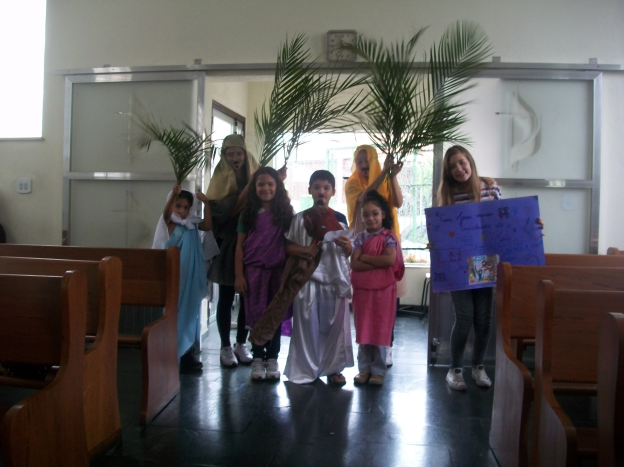 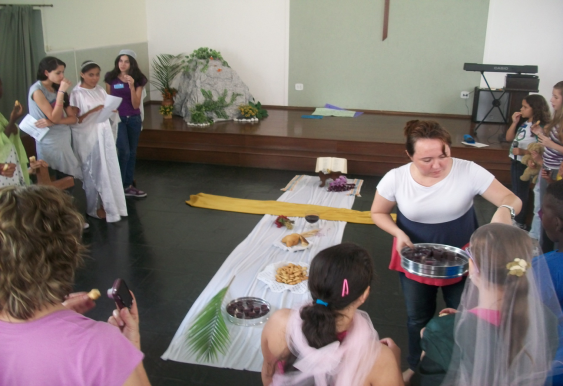 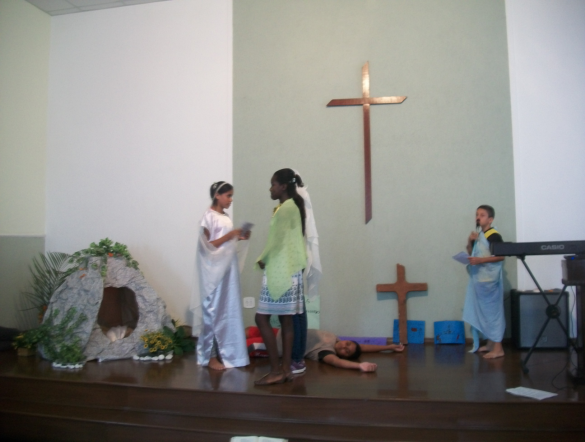 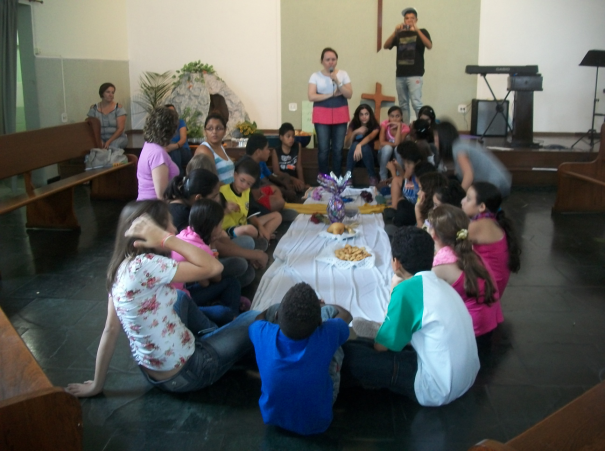 Grupo A (crianças de 4 a 6 anos)TemaObjetivosSímbolosCoresDomingo de RamosEnsinar as crianças sobre o significado e a importância do Domingo de Ramos.Explicar que é uma festa cristã celebrada no domingo antes da Páscoa, e ela comemora a entrada de Jesus em Jerusalém.RamosRoxo / LilásGrupo B (crianças de 7 a 9 anos)TemaObjetivosSímbolosCoresCeia do Senhor Ensinar as crianças sobre o significado e os símbolos da ressurreição.Demonstrar a importância de participar da mesa do Senhor.Pão / Vinho (suco de uva)Branco Grupo C (crianças de 10 a 13 anos)TemaObjetivosSímbolosCoresRessurreiçãoEnsinar a importância e o significado da ressurreição de Jesus.Demonstrar o que acontece quando a pessoa aceita e ressurreição de Jesus em sua vida.Cruz vazia / borboletaBranco / Amarelo